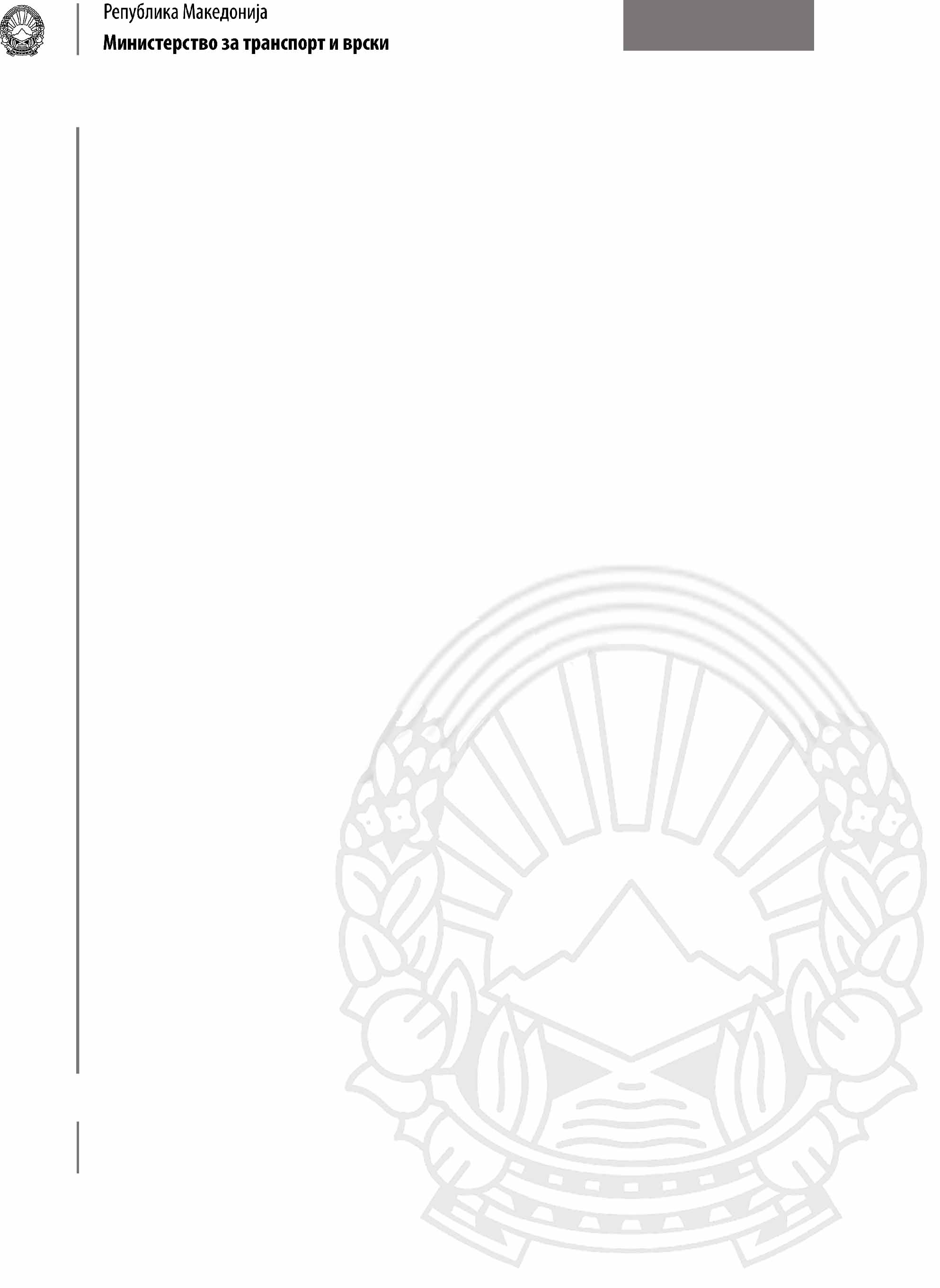 РЕПУБЛИКА СЕВЕРНА МАКЕДОНИЈАМИНИСТЕРСТВО ЗА ПРАВДА- ПРЕДЛОГ НА  ЗАКОН ЗА ИЗМЕНУВАЊЕ И ДОПОЛНУВАЊЕ НА ЗАКОНОТ ЗА ПРЕКРШОЦИТЕСкопје, октомври  2020 годинаI. ОЦЕНА НА СОСТОЈБАТА ВО ОБЛАСТА   ШТО ТРЕБА ДА СЕ УРЕДИ И ПРИЧИНИ ЗА ДОНЕСУВАЊЕ НА ЗАКОНОТСо донесување на Законот за прекршоците („Службен весник на Република Северна Македонија“ бр. 96/19), се поставија максимални граници за казнување кои се во голема мера пониски во однос на веќе пропишаните прекршочни санкции во постојните закони.  Согласно тоа, при вршење на задолжителното усогласување на посебните закони од областа на животната средина со постојниот Закон за прекршоците, во делот на глобите се наметна потребата од драстично намалување на постојните глоби поради поставените утврдени максимални вредности. Законот за прекршоците и покрај тоа штово областа на животната средина овозможува пропишување на глоби во трикратен износ од општиот максимум предвиден за останатите прекршоци, сепак и вака предвидените глоби значат намалување на веќе пропишаните глоби. Од причини што и веќе постоечките прекршоци не можат да ги одвратат сторителите на овој вид прекршоци и во континуитет продолжува трендот на загадување на животната средина Согласно член 43 од Уставот на Република Северна Македонија- „Секој човек има право на здрава животна средина. Секој е должен да ја унапредува и штити животната средина и природата. Републиката обезбедува услови за остварување на правото на граѓаните на здрава животна средина.“	Дополнително, во насока на намалување на прекршувањата во областа на животната средина, во Програмата за работа на Владата на Република Северна Македонија поднесена во Собранието при изборот на Владата на РСМ за 2020 – 2024 година е предвидено зголемување на казните во областа на животната средина. Заради овозможување на заострување на казните во областа на животната средина во посебните закони од областа, се оцени дека е неопходно да се пристапи кон измени и дополнувања на Законот за прекршоците.II. ЦЕЛИ, НАЧЕЛА И ОСНОВНИ РЕШЕНИЈАЗаконот за изменување и дополнување на Законот за прекршоците се заснова врз истите начела на кои се заснова Законот за прекршоците .III. ОЦЕНА НА ФИНАНСИСКИТЕ ПОСЛЕДИЦИ ОД ПРЕДЛОГОТ НА ЗАКОН ВРЗ БУЏЕТОТ И ДРУГИТЕ ЈАВНИ ФИНАНСИСКИ СРЕДСТВА.Донесувањето на Законот нема фискални импликации врз Буџетот на Република Македонија.IV. ПРОЦЕНА НА ФИНАНСИСКИТЕ СРЕДСТВА ПОТРЕБНИ ЗА СПРОВЕДУВАЊЕ НА ЗАКОНОТ, НАЧИН НА НИВНО ОБЕЗБЕДУВАЊЕ, ПОДАТОЦИ ЗА ТОА ДАЛИ СПРОВЕДУВАЊЕТО НА ЗАКОНОТ ПОВЛЕКУВА МАТЕРИЈАЛНИ ОБВРСКИ ЗА ОДДЕЛНИ СУБЈЕКТИЗаконот нема да предизвика материјални обврски за други субјекти.V. ПРЕГЛЕД НА  ЗАКОНИ ШТО  ТРЕБА ДА СЕ ИЗМЕНАТ СО ДОНЕСУВАЊЕТО НА ЗАКОНОТ И ПРОПИСИ ШТО ТРЕБА ДА СЕ ДОНЕСАТ ЗА СПРОВЕДУВАЊЕТО НА ЗАКОНОТ 	Донесувањето на законот ќе предизвика потреба за измена на   материјалните   закони  од областа на животната средина, заради нивно усогласување со одредбите на овој закон.ПРЕДЛОГ НА ЗАКОН ЗА ИЗМЕНУВАЊЕ И ДОПОЛНУВАЊЕ НАЗАКОНОТ ЗА  ПРЕКРШОЦИТЕЧлен 1Во Законот за прекршоците („Службен весник на Република Северна Македонија“ бр. 96/2019) по членот 6 се додава нов член 6-а кој гласи: „Начело на надомест на штета од прекршокЧлен 6-аСторителот кој е прогласен за виновен за прекршокот и му е изречена прекршочна санкција, должен е да ја врати или надомести штетата или на друг начин да ги отстрани или поправи штетните последици од сторениот прекршок.“Член 2(1) Во член 26 во ставот (4) зборовите „ заштита на природни богатства, животната средина,“ се бришат.(2) По ставот (5) се додава нов став (6) кој гласи: „(6) За прекршоците од областа на заштита на природните богатства и животна средина глобата за физичко лице, одговорно лице во правно лице и овластено службено лице може да биде поголема од глобата пропишана во ставовите (1) и (2) од овој член.“(3) Ставовите (6) и (7) стануваат ставови (7) и (8). Член 3Во член 36 во ставот (3) зборовите  „заштита на природни богатства, животната средина, “ се бришат.По ставот (6) се додава нов став (7) кој гласи: „(7) За прекршоците од областа на заштита на природните богатства и животна средина глобата за правно лице може да биде поголема од глобата пропишана во ставот (1) од овој член.“Ставовите (7) и (8) стануваат ставови (8) и (9).Член 4	Во целиот текст на Законот зборовите „Република Македонија“ се заменуваат со зборовите „Република Северна Македонија“. Член 5Овој закон влегува во сила осмиот ден од денот на објавувањето во „Службен весник на Република Северна Македонија“.ОБРАЗЛОЖЕНИЕ НА ПРЕДЛОГ - ЗАКОНОТ ЗА ПРЕКРШОЦИТЕI. ОБЈАСНУВАЊЕ НА СОДРЖИНАТА НА ОДРЕДБИТЕ НА ПРЕДЛОГ ЗАКОНОТПредлог законот за изменување и дополнување на Законот за прекршоците содржи пет члена. Со првиот член се додава нов член 6-а (во главата – Општи одредби) кој се однесува на дополнување на  останатите начела со начелото за надомест на штета од сторен прекршок. Ова начело се воведува од причина што во голем број ситуации со прекршокот се предизвикуаат штетни последици, а со изречената глоба или друг вид прекршочна санкција не се постигнува целта на казнувањето. Со членовите 2 и 3 се менуваат членот 26 и членот 36 од Законот за прекршоците кои се однесуваат на висините (рамките) на глобите за физичките и правните лица во сите области на општеството. Со овие два члена предвидена е можност за зголемување на глобите во областа животна средина од причина што рамките дадени во постојните членови се несоодветни за оваа област. Членот 4 се однесува на промената на името на државата согласно Амандманот XXXIII од Уставот на Република Северна Македонија, а со членот 5 е уредено влегувањето во сила на овој Прелог закон.  II. МЕЃУСЕБНА ПОВРЗАНОСТ НА РЕШЕНИЈАТА СОДРЖАНИ ВО ПРЕДЛОЖЕНИТЕ ОДРЕДБИРешенијата содржани во предложените одредби се меѓусебно поврзани и претставуваат една правна целина.III. ПОСЛЕДИЦИ ШТО ЌЕ ПРОИЗЛЕЗАТ ОД ПРЕДЛОЖЕНИОТ ЗАКОН ЗА ПРЕКРШОЦИТЕДонесувањето на овој закон ќе придонесе за заострување на казнената политика со можност за зголемување  на висината на глобите за физичките и правните лица во областа на животната средина. ТЕКСТ НА ОДРЕДБИТЕ ОД ЗАКОНОТ КОИ СЕ ИЗМЕНУВААТ И ДОПОЛНУВААТЧлен 26(1) Глобата за физичко лице се состои во плаќање на определен паричен износ кој не може да биде помал од 15 евра во денарска противвредност ниту поголем од 250  евра во денарска противвредност, освен ако со законодавството на Европската унија не е поинаку определено. (2) Глобата  за  одговорно  лице  во  правно  лице  и овластено службено лице не може да биде помала од 15  евра во денарска противвредност, ниту поголема од 500 евра во денарска противвредност, освен ако со законодавството на Европската унија не е поинаку определено.(3)  За прекршоци од областа на даноците,  царините, јавните набавки, јавните финансии и јавниот долг  може да се пропише глоба во поголем паричен износ во зависност од затаената давачка или износ на набавка, но најмногу во двократен износ од износот во ставовите (1) и (2) на овој член.(4) За прекршоци во областа на заштита на здравјето на луѓето, заштита на природни богатства, животна средина, заштита на културното наследство, заштита од природни и други непогоди, може да се пропише глоба во трикратен износ од износот во ставовите (1) и (2) на овој член. (5) За прекршоци од областа на конкуренцијата, енергетиката, електронските комуникации, трговијата со забранети и/или ограничени стоки за употреба, прекршоци сторени од користољубие или за прекршоци со кои се предизвикува поголема имотна штета, може да се пропише глоба до двојниот износ од максимумот или во сразмер со висината на причинетата штета или прибавената корист, но најмногу до десеткратен износ од износот во ставовите (1) и (2) на овој член. (6)  Во одлуката за прекршокот се определува рокот за плаќање на глобата кој не може да биде пократок од осум дена ниту подолг од 30 дена од денот на правосилноста на одлуката, по што се спроведува присилна наплата, согласно одредбите од Законот за даночната постапка. (7) Во оправдани случаи кога сторителот нема доволно имот, не е вработен, боледува од некоја болест и други слични околности што го оправдуваат тоа, може да се дозволи глобата да се исплати на рати. Во тој случај ќе се определи начинот и рокот на плаќање кој не може да биде подолг од шест месеци.Член 36(1) Глоба за правно лица не може да биде помала од 50 евра во денарска противвредност, ниту поголема од 1000 евра во денарска противвредност за микро трговци, за мали трговци не може да  биде помала од 50 евра во денарска противвредност, ниту поголема од 2000 евра во денарска противвредност, а за средни трговци не може да биде помала од 250 евра во денарска противвредност, ниту поголема од 6000 евра во денарска противвредност и  за  големи   трговци не може да биде помала од 250 евра во денарска противвредност, ниту поголема од 10.000 евра во денарска противвредност. (2) За прекршоци од областа на даноците, царините, јавните набавки, јавните финансии и јавниот долг може да се пропише глоба во поголем паричен износ од затаената давачка или износ на набавката но најмногу во двократен износ од ставот (1) од овој член. (3) За прекршоци во областа на заштита на здравјето на луѓето, заштита на природни богатства, животна средина, заштита на културното наследство, заштита од природни и други непогоди, може да се пропише глоба во трикратен износ од глобата предвидена во ставот (1) на овој член. (4) За прекршоци сторени од користољубие или за прекршоци со кои се предизвикува поголема имотна штета, може да се пропише глоба до двојниот износ од максимумот на оваа санкција или во сразмер со висината на причинетата штета или прибавената корист, но најмногу до десеткратен износ од ставот (1) на овој член. (5) За прекршоци од  областа на конкуренцијата,  електронските комуникации и трговијата со забранети и/или ограничени стоки за употреба, како и во други области опфатени со законодавството на Европската унија може да се пропише глоба во процентуален износ, но најмногу до 10% од приходот на правното лице остварен во претходната фискална година.(6) За прекршоци од областа на енергетиката, може да се пропише глоба во процентуален износ, но најмногу до 10% од приходот на правното лице остварен од енергетската дејност, за чие вршење има добиено лиценца од Регулаторната комисија за енергетика на Република Македонија, во претходната фискална година.(7) Со законот со кој се пропишува прекршокот, висината на глобата се изразува во  распон, а висината на глобата во прекршочниот платен налог се изразува во фиксен износ.(8) Во случаи кога сторителот има оправдани причини поради кои глобата не може да ја плати одеднаш може да се дозволи глобата да се исплати на рати, на начин и во рок определен од страна на судот односно прекршочниот орган.